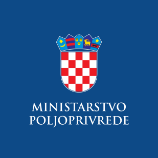 Evidencija izdanih Potvrda o sukladnosti proizvoda sa Specifikacijom proizvoda- sukladno članku 99. stavku 9. Zakona o poljoprivredi („Narodne novine“, br. 118/2018., 42/20., 127/20. - Odluka USRH, 52/21. i 152/22. ) i članku 16. Pravilnika o nacionalnom sustavu kvalitete poljoprivrednih i prehrambenih proizvoda „Dokazana kvaliteta“ („Narodne novine“, br. 18/20., 93/21. i 128/22.) 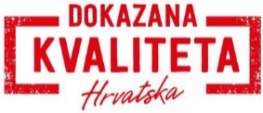 Dokazana kvaliteta –svježe svinjsko mesoDokazana kvaliteta –svježe svinjsko mesoDokazana kvaliteta –svježe svinjsko mesoDokazana kvaliteta –svježe svinjsko mesoNaziv i adresa subjektaVrsta proizvodaDatum izdavanja Potvrde o sukladnosti i/ili Priloga Potvrdi*Rok valjanosti Potvrde o sukladnosti i/ili Priloga Potvrdi*OPG GORAN JANČOMatije Gupca 19Punitovcisvježe svinjsko meso19.02.2024.18.02.2025.OPG GORAN JANČOMatije Gupca 19Punitovcisvježe svinjsko meso*19.02.2024.*18.02.2025.TOTUŠEVINA d.o.o.Stari Topolovac 1445 000 Topolovacsvježe svinjsko meso22.03.2024.21.03.2025.TOTUŠEVINA d.o.o.Stari Topolovac 1445 000 Topolovacsvježe svinjsko meso*22.03.2024.*21.03.2025.M.O."BOĐIRKOVIĆ"
Školska 14
32 227 Borovo svježe svinjsko meso25.03.2024.24.03.2025.M.O."BOĐIRKOVIĆ"
Školska 14
32 227 Borovo svježe svinjsko meso*25.03.2024.*24.03.2025.